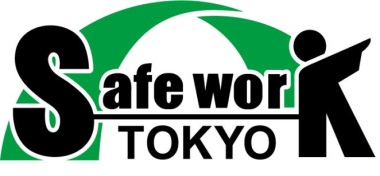 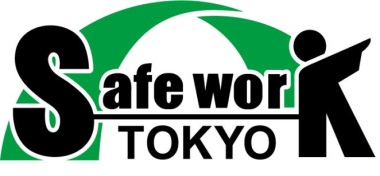 労働災害防止のため、私はこうします！